.#8 count intro[1-8]	Touch & Touch &, Vaudeville, & Cross, Back R with ¼ L, Triple Back[9-16]	Step Back, Touch, & Touch & Heel, & Cross, Back L with ¼ R, ¼ R Chasse[17-24]	Cross, Side, Cross, Side, Together, Cross, Side, Cross Shuffle[25-32]	Walk Back L, R, L Coaster, Step Pivot ½, Step Pivot ¼[33-40]	Forward, Together, Shuffle Forward, Point Forward, Point Side, Sailor ½ L[41-48]	Step R, Touch, Step Touchx2, Side, Behind with Sweep, Behind Side ¼ R[49-56]	Rock, Recover, Toe Strut with ½ R, ¼, ¼, Coaster[57-64]	Step Drag, Ball Step, Point Turning ¼ R, Point, Point, SailorHave fun!Contact: amyleeanne@gmail.comHighs and Lows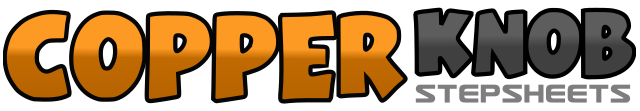 .......Count:64Wall:2Level:Intermediate.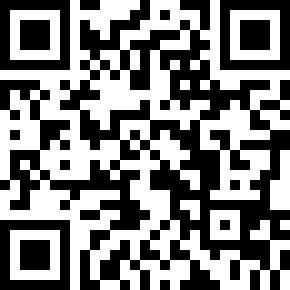 Choreographer:Amy Glass (USA) - November 2016Amy Glass (USA) - November 2016Amy Glass (USA) - November 2016Amy Glass (USA) - November 2016Amy Glass (USA) - November 2016.Music:Highs & Lows - Emeli Sandé : (iTunes, amazon)Highs & Lows - Emeli Sandé : (iTunes, amazon)Highs & Lows - Emeli Sandé : (iTunes, amazon)Highs & Lows - Emeli Sandé : (iTunes, amazon)Highs & Lows - Emeli Sandé : (iTunes, amazon)........1&2&Touch R toe forward, Step RF next to LF, Touch L toe forward, Step LF next to RF3&4&Cross RF over LF, Step LF to L, Touch R Heel to R diagonal, Step RF next to LF5-6Cross LF over RF, Step RF back while turning ¼ L (9:00)7&8L shuffle back (L, R, L)1-2Step back on RF, Touch L toe forward&3&4Step LF next to RF, Touch R toe next to LF, Step back on RF, Touch L heel forward&5-6Step LF next to RF, Cross RF over LF turning ¼ R, Step back on LF turning ¼ R (3:00)7&8Step RF to R, Close LF next to RF, Step RF to R1-2Cross LF over RF, Step RF to R3&4Cross LF over RF, Step RF to R, Close LF next to RF5-6Cross RF over LF, Step LF to L7&8Cross RF over LF, Step LF to L, Cross RF over LF1-2Walk back L, R3&4Step back LF, Step RF next to LF, Step forward on LF5-6Step forward on RF, Pivot ½ L (9:00)7-8Step forward on RF, Pivot ¼ L (6:00)1-2Step forward on RF, Step LF to R instep3&4Step forward on RF, Step LF to R instep, Step forward on RF5-6Point L toe forward, Point L toe to L side7&8Cross LF behind RF, Step RF in place beginning turn ½ L, Finish turn ½ L stepping LF to L (12:00)1-2Step RF to R, Touch LF next to RF&3&4Step small step to L, Touch RF next to LF, Small step to R, Touch LF next to RF5-6Step LF to L, Cross RF behind LF while sweeping LF from front to back7&8Step LF behind RF, Step RF to R, Step forward on RF turning ¼ R (3:00)1-2Rock RF forward, Recover weight on LF3-4R toe strut turning ½ to R (9:00)5-6Turn ¼ R stepping LF to L, ¼ R stepping back on RF (3:00)7&8Step Back on LF, Step RF next to LF, Step LF forward1-2Big step forward with RF, Drag LF next to RF&3-4Step on ball of LF, Step RF in place, Point LF to L turning ¼ R5-6Point LF in front of RF, Point LF to side7&8Step LF behind RF, Step RF to R, Step LF to L